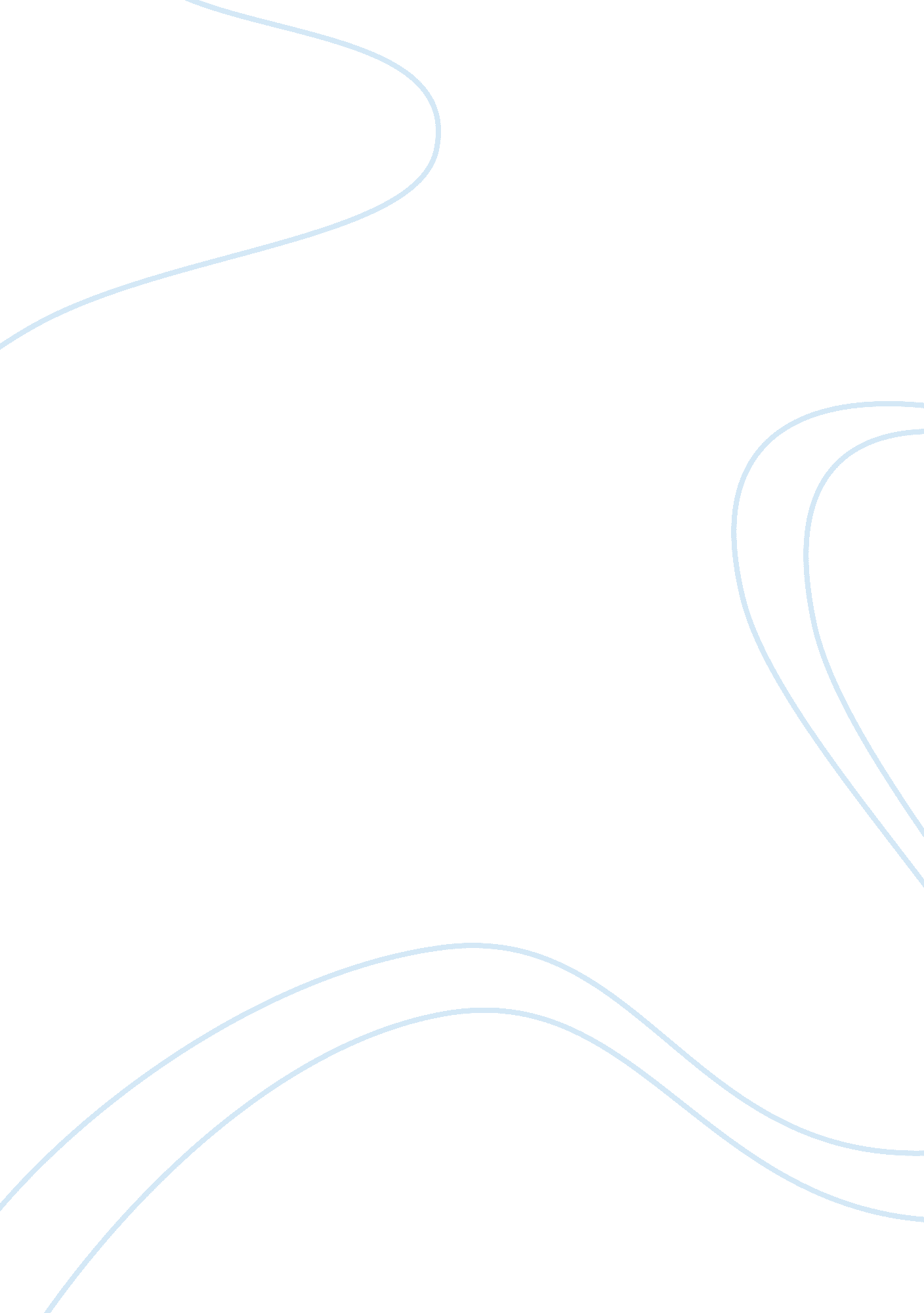 Introduction of gibraltar mine commerce essayBusiness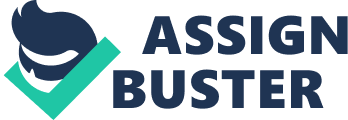 Gibraltar mine is the 2nd largest unfastened cavity Cu mine in Canada, which is located near Williams Lake in British Columbia. The Gibraltar sedimentation is a copper-molybdenum porphyritic rock. The chief primary mineral is sulfide mineral Pyrite and Chalcopyrite. As the militias proclamation on December 31, 2008, Gibraltar mine got a mine life to at least 2035. After finishing the Phase I & II undertakings, the Gibraltar mine achieves the capacity of 55, 000 metric tons per twenty-four hours. There are two sorts of mineralization ores, which are sulfide ore and the oxide ore. The former 1 could be done by the regular mineral processing method, and the latter one should be done by the method called SX/EW ( solvent extraction electro-winning ). Gibraltar mine besides updated their excavation and processing equipment for the development. Additionally, Gibraltar mine has done a great occupation on theenvironmentand sustainability issues. Overview Location The Gibraltar copper-molybdenum mine is located about 65 km Northwest of Williams Lake in south-central British Columbia with a well-developed substructure. The mine is accessible by a combination of main roads ( 97 ) and paved roads, and it is close to a rail web that provides service for a cargo of Cu dressed ores through the Pacific Ocean port of North Vancouver. Figure 1: Gibraltar - Regional Location Properties The Gibraltar mine is the 2nd largest unfastened cavity Cu mine in Canada. The mine is a 46, 000 metric tons per twenty-four hours operation with a life of mine mean one-year production of 100 million lbs of Cu and 1. 1 million lbs of Mo. The mine is undergoing an enlargement and modernization undertaking that will increase one-year Cu production capacity to 115 million lbs by 2011. Figure 2: The Satellite View of the Gibraltar Mine Brief history The development of the mine is as follow ( MREP, 2009 ), 1910 The Gibraltar ore sedimentation was foremost discovered 1971 Originally built by Placer Development 1972 Began operation, 24 hours/day, 7 years a hebdomad 1998 Shutdown by Boliden due to the low Cu monetary values after 26 old ages operation 1999 Acquired by Taseko Mines Limited ( 100 % ), put on standby 2003 Copper monetary values begin to increase, an explorative boring plan began 2004 Reopened and the SX-EW works were being restarted 2006 An extended boring plan discovered an extra 30 % of militias 2008 Gibraltar proven and likely militias are increased by 28 % to 472 million metric tons, or 2. 7 billion lbs of recoverable Cu widening mine life to 2035 ( Gibraltar, 2009 ) 2009 Prosperity Environmental Assessment study is submitted to both Provincial and Federal authorities Geology Figure 3: Gibraltar - Minesite layout The Gibraltar sedimentation is a copper-molybdenum porphyritic rock. The chief primary mineral is sulfide mineral Pyrite and Chalcopyrite. The ore occurs in seven detached zones, all within a 204 million twelvemonths old flinty stone. The mineralized zones are Gibraltar East, Pollyanna, Gibraltar West, Gibraltar West Extension, Gibraltar North, Connector, and Granite Lake. The cavities occur within the Granite Mountain batholite in a wide zone of shearing and change. The Sawmill zone lies about 6 kilometers to the South, along the southern border of the batholite, within a complex contact zone between the batholite and Cache Creek Group stones. The mine site covers about 109 square kilometers and consists chiefly of 251 mineral claims and 30 excavation rentals. When the mine restarted in 2004, militias were merely 149 million metric tons or about 12 old ages of my life. The mission for the Gibraltar mine direction squad is to increase militias and widen the mine life. Over the past four old ages, over $ 20 million has been spent on three major drill plans, each plan ensuing in an important addition to turning out and likely militias. The most recent drill plan, in the spring and summer of 2008, resulted in a 28 % addition to turn out and likely militias, as announced in December 2008. Under present militias, the mine is expected to stay in the current operation state of affairs until at least 2035. Here is the proclamation on December 31, 2008. Finance Taseko Mines Limited Owns 100 % of the Gibraltar mine's involvement. From the above tabular array, we can happen that the depriving ration of the Gibraltar mine is significantly reduced compared with the anterior old ages. Harmonizing the Taseko mines Second Quarter Results, the Gibraltar mine operated for the first six months of 2009 under a program initiated in November 2008, based on 45, 000 metric tons per twenty-four hours factory. This new operational program along with worsening input costs, and the realization of the Phase I enlargement, resulted in well-reduced costs compared to prior old ages. The mine is presently reexamining a return to lodge mean strip ratio based on recent strength in Cu and molybdenum demand and corresponding additions in metal monetary values'. As known, the market of metals suffered a historical hardest clip during 2008 and 2009, due to the planetary fiscal crisis. However, the entire hard currency cost of production per pound of Cu of Gibraltar mine declined aggressively to the US $ 1. 23 in 2009. Therefore, even though the monetary value of Cu has declined, Gibraltar's net income border has still improved. Mining Mining Operation Mining at Gibraltar is carried out utilizing conventional unfastened cavity methods in the Pollyanna on the east side of the belongings, which is 1. 8 kilometers long by 0. 7 kilometers at its widest point. Drilling is done by a fleet of 3 rotary blast hole drills, which drill 32-centimeter diameter holes and 15 m deep. Blasting is done two to three times a hebdomad and creates 13. 7 m high benches in the cavity wall. Blasted ore is loaded by one of three P &  H shovels into one of 11 draw trucks that hold between 205 and 240 metric tons each. They haul the ore about 2. 4 kilometers to a gyratory crusher located above the cavity near the factory edifice. The draw trucks transport most waste stone to dumps along the north wall of the Pollyanna cavity where they are bit by bit make fulling in the cavity. Some waste stone that contains oxidized Cu mineral ore is hauled out of the cavity to a reserve for polishing procedure ''. Harmonizing to the Annual General Meeting Presentation, the building for the Phase I enlargement and modernization was completed in January 2008, accomplishing 46, 000 metric tons per twenty-four hours steady province. And Phase II enlargement undertaking was completed in March 2009, to increase the capacity to 55, 000 metric tons per twenty-four hours. Mining Equipment Figure 4: New Mining truck - 240-ton TEREX MT 4400AC Figure 5: New Mining Shovel - P & A; H 4100C Electric MS Procedure Figure 6: Mill Flowsheet of Gibraltar Mine Comminution Procedure Comminution is a procedure, which breaks the stone from big balls into smaller pieces and so to finer atoms. There are crushers used for interrupting the big stones and bomber to finer atoms. In Gibraltar mine, the new provender & A; crunching circuit described as ROM goes into a gyratory crusher ( 54x74 ) followed by four parallel secondary crushers ( 13x84 ) in a closed circuit. Then, the crushed ores are conveyed into the 34 pess SAG factory through a 45A° conveyor at a rate of 49, 000 metric tons per twenty-four hours. The ore was distributed to 6 ball factory circuits, which pulverize the ore to sand. Then, the stuff discharged from Millss is separated by hydro-cyclones. In add-on, there is 2 re-grinding factory, which is used to cut down the rougher floatation merchandise from under 0. 5 millimeters to under 0. 1 millimeters. Flotation Procedure The froth floatation is really a physical procedure that uses wetting agents and wetting reagents to increase the hydrophobicity of the minerals. The sulfide minerals, such as copper pyrites and peacock ore, are water-resistant ( hydrophobic ). Therefore, foams are added to the slurry to do aggregator ( bubbles ) stronger adequately to keep the affiliated minerals to the surface. From the Millss the slurry is piped into floatation cells, which float an assorted Cu and moly dressed ore, which is piped to a Mo floatation circuit where the moly and Cu dressed ores are separated. These dressed ores pass through a thickening before being dried. In the Copper-Moly Separation Circuit, NaHS is added in this circuit as a Cu sedative in order to forestall the Cu from drifting. Meanwhile, the moly can still drift. Figure 7: Original and Modernized Flotation Circuit Polishing Procedure In the early phase, Gibraltar besides operated an SX/EW ( solvent extraction electro-winning ) works on-site to retrieve cathode Cu from Cu oxide minerals, viz. azurite, malachite, chalcocite, and cuprite. The procedure involved fade outing these minerals in sulfuric acid with the aid of course happening bacteria in out-of-door hemorrhoids of waste stone, followed by electroplating the dissolved Cu metal from the acid in the enclosed refinery edifice. Gibraltar's SX/EW works produced around 38, 430 metric tons of cathode Cu from 1986 to 1999. The installation was reopened in 2007 and is one time once more bring forthing Cu cathode at a rate of 1. 1 million kgs per twelvemonth. The chiefly intent of the SX/EW works is to pull out Cu from the pregnant leach solutions ( PLS ) collected from the site's leach mopeds and heap leach tablet. `` The procedure takes PLS and extracts the Cu in three extraction mixer-settlers. The Cu is extracted through a liquid ion-exchange reagent carried in kerosine. '' The Cu is selectively transferred to the organic stage, due to the chemical reaction. The laden organic stage is separated and flows to a strip mixer-settler where the Cu is transferred from the organic to the electrolyte. `` The electrolyte is filtered and heated before being passed through the electrowinning cells where the Cu is plated out on chromium steel cathodes. Sporadically, the cathodes are removed from the cells, washed and the Cu sheets automatically harvested. The attendant high-quality cathode Cu is bundled and sold ''. ENVIRONMENT AND SUSTAINABILITY Gibraltar Mine besides locates in the bosom of BC's Cariboo Chilcotin tableland, which is a high interior part of assorted cone-bearing woods and grasslands. It is home to many different types of wild animate beings, cervid, moose, reindeer, black bears, wolves, every bit good as farm animals.  The intent of Gibraltar's renewal program is to return the site to the wild animate beings. In 1999, an environmental appraisal complete when Tasker bought the mine concluded the cost to be $ 32. 7 million for both renewal and H2O direction. Final inside information has non been mapped out, but so far grass and legume vegetive screens have been established on disturbed land to instantly command air current eroding and supply eatage. Meanwhile, Gibraltar formed a successful partnership with the Cariboo Regional District ( CRD ), which designed, built ( 2003 ), and now maintains a landfill on one of the mine's waste stone shit. The landfill accepts 13, 000 metric tons offamilywaste from CRD communities each twelvemonth. The public gave a agree on the ballot to the landfill site plan because they believed that set uping such an installation at a mine site would be environmentally, socially, and economically sustainable, and could be developed as a public-private partnership. Under the understanding, Gibraltar would stay responsible for the waste stone and drainage below the landfill and the Cariboo Regional District would be responsible for the air infinite above the waste stone. The benefits of setting up in the landfill at the Gibraltar mine's waste stone shit are legion: Located on industrial land, with no demand to construct roads and upset new land, environmental impact and extra cost of the building were eliminated. Large on-site mine equipment could construct the landfill at half the cost. The landfill would congratulate mine renewal. The mine's extended surface and groundwater monitoring system would besides function the landfill. Decision Put a short decision, non like Fisher! 